REQUERIMENTO Nº 292/2017Requer informações acerca da instalação de semáforo no cruzamento da Avenida da Saudade com a Avenida Tiradentes.Senhor Presidente,Senhores Vereadores, CONSIDERANDO que, fomos procurados pela Senhora Iracema Perecim,  informando que no cruzamento destas duas avenidas é muito movimentado, e os veículos que transitam pela Avenida da Saudade, ficam por muito tempo esperando para atravessar a Avenida Tiradentes, que é preferencial; CONSIDERANDO que, na Avenida da Saudade, há escola e dá acesso ao cemitério, por isso há uma grande circulação de veículos, sendo um local com ocorrência de acidentes.REQUEIRO que, nos termos do Art. 10, Inciso X, da Lei Orgânica do município de Santa Bárbara d’Oeste, combinado com o Art. 63, Inciso IX, do mesmo diploma legal, seja oficiado o Excelentíssimo Senhor Prefeito Municipal para que encaminhe a esta Casa de Leis as seguintes informações: 1º) É possível a instalação de semáforo no cruzamento da Avenida da Saudade com a Avenida Tiradentes? 2º) Caso resposta positiva, para quando?3º) Caso resposta negativa, justificar. Plenário “Dr. Tancredo Neves”, em 10 de março de 2.017.Carlos Fontes-vereador-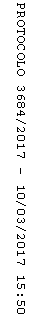 